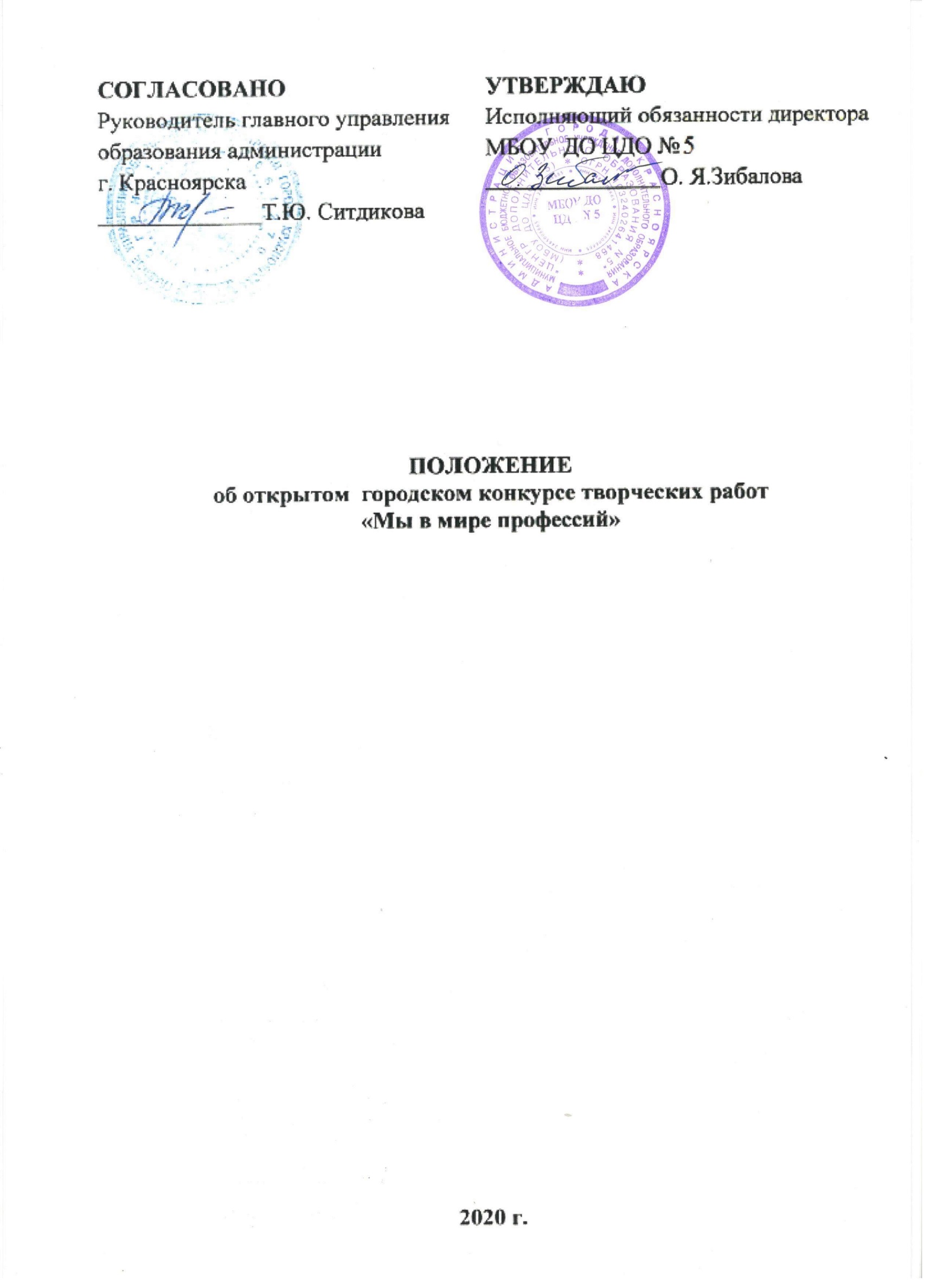 1. Общие положения.1.1 Положение об открытом городском конкурсе творческих работ «МЫ в мире профессий» (далее - Конкурс) определяет цели, задачи, организаторов, участников Конкурса, порядок рассмотрения конкурсных материалов, определение результатов и награждение победителей. 1.2 Организатором Конкурса является муниципальное бюджетное общеобразовательное учреждение дополнительного образования «Центр дополнительного образования № 5» (МБОУ ДО ЦДО № 5) при поддержке главного управления образования города Красноярска.Партнеры конкурса: краевое государственное казенное учреждение «Центр занятости населения города Красноярска»1.3. Сроки проведения конкурса: с 04 по 29 мая 2020 года.2. Цели и задачи.2.1. Целью конкурса является привлечение внимания детей, подростков, педагогов и родителей к проблеме  правильного профессионального самоопределения.2.2. Задачи:содействие  профессиональному самоопределению подростков;формирование профессиональных интересов, склонностей к определённым видам деятельности у воспитанников и обучающихся;развитие творческого потенциала, формирование творческих способностей и эстетического вкуса; Популяризация  профессионального опыта.3. Участники конкурса.3.1. В Конкурсе могут принять участие желающие в возрасте от 4 - 40 лет.Возрастные категории участников:4-7 лет;8 – 11 лет;12 - 14 лет;15 - 18 лет;19 - 40 лет.4. Условия участия.4.1.Номинация  «Рисунок».Для возрастной категории 4-7 лет принимаются творческие работы, выполненные в формате «Рисунок», цветными карандашами, красками и др. по теме «Я будущий…» (врач, полицейский, пожарный и т.д.).4.2. Номинация «Пластилинография».Для возрастной категории 4-11 лет принимаются творческие работы, выполненные пластилином (лепка по картону), по теме: «Профессия моей семьи…» (популярная профессия среди нескольких поколений в семье).4.3.Номинация «Фотоколлаж».Для возрастной категории 8-11 принимаются творческие работы (фотоколлажи) на тему «Профессия моей мечты».4.4.Номинация «Презентация».Для возрастной категории 12-14 лет принимаются работы в формате «Презентация» на тему «Профессия, которая меня вдохновляет» (описание профессии с картинками).4.5.Номинация «Сочинение».Для возрастной категории 15-18 лет принимаются сочинения, сочинения-рассуждения на тему «Моя профессия, специальность, должность» и «Мое профессиональное семейное древо». 4.6.Номинация «Очерк».Для возрастной категории 19-40 лет принимаются работы в номинации «Мои самые незабываемые события в профессиональной деятельности». 5. Требования к работам.5.1. На  конкурс сочинений  принимаются  произведения собственного сочинения на русском языке: объем работы – не менее 2 страниц и не более 4 страниц компьютерного набора;шрифт Times New Roman, размер шрифта – 12, интервал – 1,5;поля: верхнее – 2 см, нижнее – 2 см, правое – 2 см, левое – 2 см; выравнивание текста – по ширине; работы принимаются в электронном виде в формате Word; сочинения не рецензируются и не возвращаются.5.2. На конкурс очерков принимаются  произведения собственного сочинения на русском языке: объем работы – не менее 3 страниц и не более 4 страниц компьютерного набора;шрифт Times New Roman, размер шрифта – 12, интервал – 1,5;поля: верхнее – 2 см, нижнее – 2 см, правое – 2 см, левое – 2 см; выравнивание текста – по ширине; работы принимаются в электронном виде в формате Word; очерки  не рецензируются и не возвращаются.5.3. Название файла Word  должно содержать название  образовательного учреждения, ФИО автора.5.4. Первая страница титульная  должна содержать:номинация, название  (если такое имеется);ФИО  автора полностью;возраст (класс);название образовательного учреждения, в котором обучается  (работает) участник; ФИО  руководителя образовательного учреждения  (полностью).Титульная страница к содержанию  работы не плюсуется!5.5. Работы на конкурс презентаций:формат PowerPoint; название  образовательного  учреждения, ФИО автора;количество слайдов: от 11 до 15;первый слайд работы должен содержать: название номинации, ФИО участника–автора, возраст (класс), название образовательного учреждения, ФИО руководителя (полностью).5.6. Работы на конкурс фотоколлажей:  формат  jpeg до 1МБ;количество фотографий в коллаже: от 4 и до 8;на фотоколлаже  должен обязательно  присутствовать участник Конкурса;название  образовательного учреждения, ФИО автора.5.7. Работы на конкурс рисунков:формат jpeg до 1 МБ;формат А3, А4;техника любая;на рисунке  должна  присутствовать  этикетка с ФИО участника, возрастом (класс)  и названием образовательного  учреждения.5.8. Работы в номинации пластилинография:выполняются на картоне в формате А4;принимается в формате jpeg до 1 МБ.6. Критерии оценки работ.6.1. Номинация сочинение и очерк:стилистическая и языковая грамотность; оригинальность подачи материала; художественные достоинства; уникальность  идеи.6.2. Номинация фотоколлаж:соответствие требованиям Положения Конкурса;оригинальность;  качество работы.6.3. Номинация презентациясоответствие требованиям Положения Конкурса;содержание работы, качество материалов;интерактивность презентации (эффективность использования триггеров, гиперссылок, кнопок, макросов), креативность исполнения работы;дизайн работы, представление информации на слайдах с точки зрения восприятия аудиторией.6.4. Номинация «Рисунок»:соответствие требованиям положения Конкурса;оригинальность сюжетно-образного решения; владение основами художественной грамоты; эстетичность исполнения и оформления работы. 6.5. Жюри оставляет за собой право  не допускать к участию работу, не соответствующую положению Конкурса. 7. Этапы проведения Конкурса:7.1. Сроки приёма заявок и работ с 4 по 17 мая 2020 года. 7.1.1. Заявка подаётся в google-форме:Для номинации «Рисунок» по ссылке https://drive.google.com/open?id=1TpKyf4_Ms6qSGdXHw3koyOFHWK2pCMaOZyjW4vT-JyYДля номинации «Пластилинография» по ссылке https://drive.google.com/open?id=12NzAIq7a8_V3CGAtTflUS6iwrVzJTYiIIHNo8I6Rs1YДля номинации «Фотоколлаж» по ссылке https://drive.google.com/open?id=1ZodPk0bTj1RG3xGKuLMDO-JaH2JUsenX7glTQj9jVLkДля номинации «Презентация» по ссылке https://drive.google.com/open?id=1Z0a-W4OX5J7tTTDedxofZ2FxWiwxwiicln7xazqhWA0Для номинации «Сочинение» по ссылке https://drive.google.com/open?id=1XM5Z47AFLrZDUsoEYsc_K6jvZ8sQmRzdG4uUosFY3j8Для номинации «Очерк» по ссылке https://drive.google.com/open?id=1Mxe85adtd8ya1Vk1T3sn9LHrOrsxMvE24-x-L4vOcXQ7.1.2. Чтобы прикрепить работу необходимо:- сохранить ее в хранилище любого браузера (google -диск, яндекс - диск, облако и т.д.);- скопировать ссылку (отметить галочкой «открыта для каждого пользователя», чтобы члены жюри могли увидеть вашу работу);- вставить ссылку в заявку в google - форме.7.2. Оценка работ будет производиться с 18  по 24 мая 2020года.7.3. Публикация результатов 25-26 мая 2020года. 7.4. Рассылка дипломов 27-29 мая 2020 года.Сроки могут измениться   в связи с количеством  представленных работ.7.5. Результаты будут опубликованы на сайте  МБОУ ДО ЦДО №5 http://cdod5.ru/  (раздел «Новости») и ВК vk.com/public132669736.8. Жюри.8.1. В состав жюри входят учредители, партнеры и спонсоры Конкурса.9. Награждение.9.1.  По итогам Конкурса  победители будут награждены  дипломами I, II , III степени  в каждой из представленных номинаций  в каждой возрастной категории. 9.2. Участники,  не занявшие призовые места,  получают дипломы участника в электронном виде.9.3. Жюри  Конкурса  оставляет за собой право  присудить дополнительные призовые места. 10. ПрочееДополнительную информацию можно узнать у куратора Конкурса Бондаренко Ксении Михайловны, тел.: 89232960663,                                           email: cdo5_metodist@mail.ru  